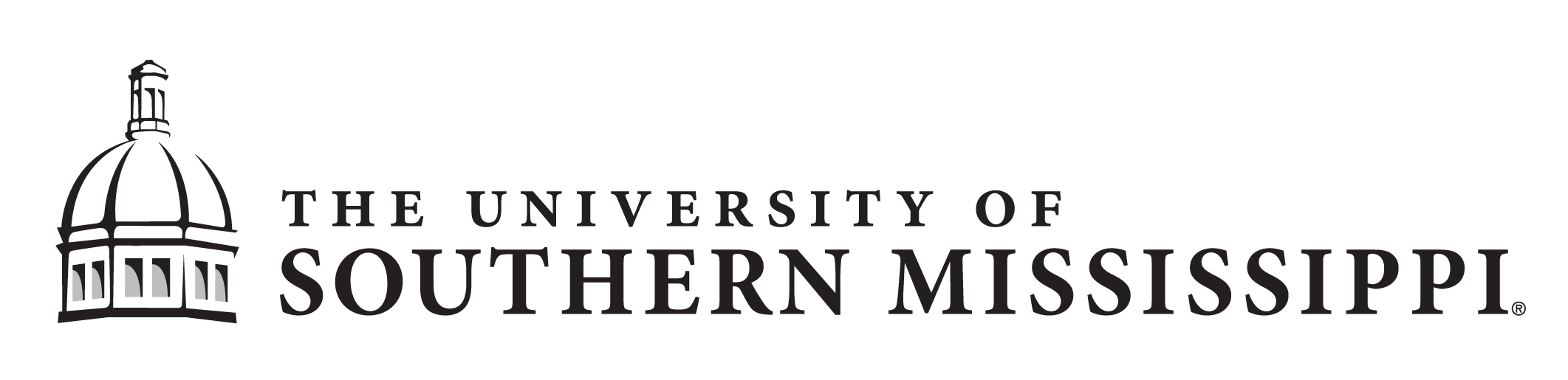 Assistant Professor Counseling Psychology Position AnnouncementThe School of Psychology at the University of Southern Mississippi (USM) invites applicants for one, full-time, tenure-track, Assistant Professor position beginning August 2024. This is an exciting opportunity to join a dynamic scientist-practitioner, Counseling Psychology training program in the School of Psychology, including an APA-accredited doctoral training program, an MPCAC-accredited Counseling Psychology master’s program, and an undergraduate psychology major. The Counseling Psychology programs emphasize research mentorship, diversity, and training in evidence-based practices. Research and applied interests are open. Doctoral students provide psychological services through the Center for Behavioral Health (CBH), an integrated in-house training clinic staffed by students and faculty from the School, Counseling, and Clinical Psychology training programs. The CBH serves a diverse clientele from the community and allows for close supervision of student clinicians by program faculty. We hope to recruit applicants interested in providing clinical supervision of practicum students, as well as mentoring graduate student research. The Counseling Psychology program is one of four doctoral programs in the School of Psychology. The School of Psychology has approximately 600 undergraduate majors and 125 graduate students across three APA-accredited doctoral programs (Counseling, Clinical, and School), a doctoral program in Experimental Psychology, and an MPCAC-accredited Master’s program in Counseling Psychology. Qualified applicants will be prepared to contribute to the teaching mission of the School of Psychology at both the undergraduate and graduate levels. Opportunities to obtain post-doctoral supervision during the licensure process (including mentorship and professional development) and/or to collaborate on research are available.  More information can be found at www.usm.edu/psychology. Hattiesburg is located approximately 70 miles north of the Mississippi Gulf Coast and 100 miles from New Orleans and is a great place to live. Hattiesburg offers a unique blend of high standard of living at reasonable costs. In fact, in 2014, Hattiesburg was recognized by Livability.com as one of the nation’s top 10 college towns.  Special Instructions to Applicants
Review of applications will begin October 1 and continue until the position is filled. Contact Dr. Eric Dahlen (Eric.Dahlen@usm.edu) to inquire about the position. A completed application will include 1) a cover letter describing strengths and qualifications for the position, 2) a CV, 3) names and contact information for three references (letters will be requested following initial review), and 4) academic transcripts (unofficial transcripts are acceptable). The University of Southern Mississippi is an affirmative action and equal opportunity employer. All qualified applicants will receive consideration for employment without regard to race, color, religion, sex, disability, age, sexual orientation, gender identity, national origin, veteran status, or genetic information. The University is committed to providing access, equal opportunity, and reasonable accommodation for individuals with disabilities in employment, its services, programs, and activities.Click here to apply or visit https://jobs.usm.eduPrimary Duties and Responsibilities  
1.	Develop and maintain a robust program of research.  2.	Teach undergraduate and graduate classes including graduate level practicum courses involving the clinical supervision of students in our in-house training clinic. 3. 	Obtain licensure in the state of Mississippi (note that MS does not require postdoctoral hours).  4.	Seek extramural funding.5.	Contribute to the mission of the university and profession through service activities.    6.	Perform other duties as assigned.Minimum Qualifications Minimum qualifications include a doctoral degree in counseling psychology or related fields (by August 2024) and completion of an APA-accredited predoctoral internship. Applicants must be eligible for licensure as a psychologist in the State of Mississippi Preferred Qualifications  Demonstrated record of, or potential for, conducting research, obtaining extramural funding, and high-quality teaching and mentoring of graduate and undergraduate students.Quick Link for Postinghttps://usm.csod.com/ats/careersite/JobDetails.aspx?id=3668&site=1 